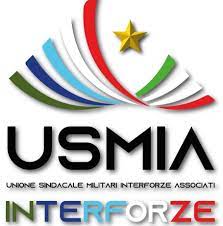 I° CONCORSO LETTERARIO  “LA VIOLENZA SULLE DONNE”CONTRASTO E PREVENZIONELIBERATORIA PER L’USO E LA PUBBLICAZIONE DEI DATI, DELLE IMMAGINI E DEI LAVORI ESEGUITI DEL/DELLA MINOREIl/la sottoscritto/a_____________________________________________Nato/a a________________________________il________________________________e residente a _______________________via____________________________________ genitore del minore/alunno__________________________________________________iscritto alla classe_____________sezione___dell’Istituto__________________________che ha partecipato e realizzato i lavori relativi al I° concorso letterario “La violenza sulle donne” – contrasto e prevenzioneCON LA PRESENTE AUTORIZZAL’eventuale pubblicazione del nome, foto e/o video, lavori di ogni tipologia del/della proprio/a figlio/a in contesti inerenti lo svolgimento del citato concorso, ai sensi e per gli effetti delle disposizioni di cui al Regolamento UE n. 2016/679 (GDPR). Ne vieta altresì l’uso in contesti che ne pregiudicano la dignità personale, il decoro e la sicurezza.Luogo___________________ data __________________											Firrna